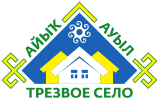 18 октября 2019 годаПрошло очередное заседание оргкомитета в рамках конкурса «Трезвое село 2019 года» на котором были заслушаны планы по пропаганде здорового образа жизни в   учреждениях    образования (МБОУ СОШ с. Сикияз директор Т.М. Галстян, МБОУ детский сад № 10  с. Сикияз   А.Р.    Куклина),   культуры    (СДК    с. Сикияз   Н.В. Трапезникова,     межпоселенческая   библиотека   с. Сикияз Н.В. Пашкова) и здравохранения (ФАП с. Сикияз Г.А. Рязанова).	Так же на заседании присутствовали председатели общественных формирований   села Женсовет    Н.В. Тункина   и   Совета    ветеранов   Н.В. Рагозина они так же довелидо присутствующих  планы работы в рамках данного конкурса.	Принято решение провести рейд по семьям, состоящим на контроле по сельскому поселению, где родители ненадлежащим образом исполняют свои родительские обязанности. По результатам рейда провести заседание с приглашением родителей.